Organizační kancelář Cz, s.r.o.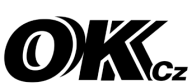 158 00 Praha 5, V Hůrkách 1292/8		Tel, Fax: xxxxxxxxxxxČ. reg. MOS v Praze odd.C, vl. 80453		DIČ: CZ26415666xxxxxxxxxxxx		xxxxxxxxxxxxxxxxxxSMLOUVA  O  KONTROLNÍ - AUDITORSKÉ  ČINNOSTIuzavřená podle zákona č. 89/2012 Sb. a zákona č. 93/2009 Sb.I. Smluvní stranyObjednatel:	Domov Libníč a Centrum sociálních služeb Empatieadresa:	Č.p. 17,   373 71   Libníč    		IČ:  00666271	DIČ: CZ00666271zastoupený:	xxxxxxxxxxxxxxxxtelefon:	xxxxxxxxxxxxxxe-mail:	xxxxxxxxxxxxxxxxxxxč.registrace	KS v Č.Budějovicích, odd.Pr, vl.409Auditor:	Organizační kancelář Cz, s.r.o.č.osvědčení KAČR:	367se sídlem:	150 00 Praha 5, Pod Skalou 1A/622		IČ: 26415666	DIČ: CZ26415666provozovna:	158 00 Praha 5, V Hůrkách 1292/8zastoupený:	xxxxxxxxxxxxxxxxxxxxxxtelefon:	xxxxxxxxxxxxxxxe-mail:	xxxxxxxxxxxxII. Předmět smlouvy(1) Auditor se zavazuje k auditorskému ověření řádných ročních účetních závěrek.III. Termín a místo plnění(1) Práce spojené s předmětem smlouvy budou započaty dnem podpisu smlouvy, závěrečný audit a zpráva auditora bude zpracována nejpozději do šesti měsíců od rozhodného dne, ke kterému se účetní závěrka sestavuje, pokud se smluvní strany nedohodnou jinak a pokud objednatel předá včas potřebné doklady.(2) Místo plnění předmětu smlouvy se stanoví podle dohody zúčastněných stran průběžně u objednatele nebo v kanceláři auditora.IV. Doba trvání smlouvy(1) Smlouva o kontrolní činnosti se uzavírá na dobu 2 let od podpisu smlouvy, tedy na ověření řádných účetních závěrek za účetní období začínající 2017 až 2019.(2) Obě smluvní strany mohou tuto smlouvu ukončit písemnou výpovědí i bez udání důvodu nejpozději vždy do 30. 6. běžného roku. Auditor má právo ke dni ukončení smlouvy fakturovat část nákladů spojených se započatými pracemi v běžném roce, maximálně však 40% z odměny za předmět smlouvy dohodnuté pro daný rok. V. Cenové podmínky(1) Odměna za předmět smlouvy v bodě II. je 45.000,- Kč + DPH za ověření řádné účetní závěrky, případně Výroční zprávy. Odměna obsahuje též náhradu veškerých nákladů auditora vzniklých při provádění auditu podle této smlouvy.Sazba DPH bude stanovena vždy podle platné sazby ke dni uskutečnění zdanitelného plnění (předání auditorské zprávy).(2) Auditor má právo vyfakturovat zálohu do výše 40% z celkové odměny roku, za který se provádí audit. Celková částka je splatná na základě faktury do 15 dnů po předání závěrečné auditorské zprávy za daný rok.VI. Povinnosti objednatele(1) Objednatel se zavazuje  zajistit všem pracovníkům auditora přístup k  účetním knihám, účtům a dokumentům objednatele v  požadovaném čase, rozsahu a podrobnosti, a to i současně s informacemi a vysvětleními od příslušných odpovědných zaměstnanců, o kterých auditor usoudí, že jsou pro prováděné ověření nezbytné. Objednatel se zavazuje (podle svých možností) poskytnou auditorovi na jeho žádost relevantní záznamy v elektronické podobě.(2) Objednatel zajistí auditorovi (jeho zaměstnancům) volný přístup do podnikatelských prostor  a k veškerým svým aktivům  k ověření fyzické existence účetně vykazovaných hodnot, které jsou předmětem kontroly.(3) Auditor má právo požadovat vysvětlení, a to i v písemné formě a podepsané odpovědným zaměstnancem, pokud to, podle jeho názoru, povaha problému vyžaduje.(4) Auditor projedná s vedením podniku v dostatečném předstihu harmonogram prací, podobu, rozsah a termíny předložení potřebných dokladů, písemností a vysvětlení.(5) Vedoucí zaměstnanci objednatele seznámí s harmonogramem auditorských prací odpovědné zaměstnance a zajistí  tak jejich potřebnou součinnost pro včasné a bezproblémové provedení auditu.(6) Objednatel umožní účast auditora (jeho zaměstnanců) při provádění fyzických inventur majetku a minimálně jeden  měsíc před datem konání projedná s auditorem způsob a dobu  provádění inventur.(7) Objednatel se zavazuje, že poskytne, případně připraví pro auditora veškeré potřebné doklady pro řádné a úplné vypracování zadané zakázky a že nezamlčí žádné skutečnosti, které by ohrozily pravdivost výsledku.VII. Povinnosti auditora(1)	Auditor  provede ověření roční účetní závěrky na základě §20 zákona o účetnictví, podle mezinárodních účetních standardů a podle zákona č. 93/2009 Sb., o auditorech. Na základě tohoto ověření vypracuje písemnou zprávu včetně výroku auditora.(2)	Způsob ověření účetní závěrky vychází  z výše uvedeného zákona o auditorech a z auditorských standardů vydaných KA ČR a bude zaměřen zejména na to, zda:údaje v účetní závěrce a výroční zprávě věrně zobrazují stav majetku a závazků, vlastní kapitál, finanční situaci a výsledek hospodaření účetní jednotky,účetnictví je vedeno úplně, průkazným způsobem, správně a v souladu s platnými předpisy,údaje v zahajovací rozvaze a závažné hospodářské operace uskutečněné účetní jednotkou v průběhu roku byly správně zachyceny a prezentovány,roční účetní výkazy byly zpracovány podle platných pravidel se zaměřením na jejich kompletnost a správnost a jsou předkládány v předepsaném formátu.(3)	Jedná se o audit  prováděný podle „Auditorských směrnic“ vydávaných Komorou auditorů ČR.(4)	Povinností auditora je na  základě provedených testů vyjádřit svůj názor na účetní závěrku a údaje uvedené ve výroční zprávě. Vydání zprávy nezbavuje vedení účetní jednotky odpovědnosti za důsledky kontrol, provedených státními orgány.(5)	Auditor navrhuje a provádí takové testy, aby v rozumné míře zaručovaly zjištění případných nesrovnalostí vzniklých nesprávně uvedenými údaji v účetních výkazech. (6)	Nedostatky, které bude považovat za významné, projedná s vedením účetní jednotky a případně uvede v auditorské zprávě nebo v jiné auditorské dokumentaci v souladu se směrnicemi KAČR.(7)	V případě, že auditor v průběhu ověřovacích prací zjistí závažnější nedostatky  ve vedení účetnictví nebo při zpracování závěrečných ročních účetních výkazů, bude o tomto neprodleně informovat vedení účetní jednotky.(8) Auditor se zavazuje ověřit také předloženou výroční zprávu, případně zprávu o vztazích mezi propojenými osobami v souladu s příslušnými předpisy. (9) Auditor se zavazuje, že neposkytne žádné třetí osobě svěřené materiály a že zachová naprostou mlčenlivost o všech svěřených informacích o podniku. (10) Dále se zavazuje, že veškeré zapůjčené materiály bude pečlivě ochraňovat a vrátí je objednateli jakmile je nebude dále potřebovat.VIII. Závazek mlčenlivosti(1)	Smluvní strany se dohodly zachovávat mlčenlivost o všech skutečnostech, které se týkají druhé smluvní strany a to bez časového omezení.  Obě strany se též zavazují, že všechny zjištěné skutečnosti nezneužijí ke svému prospěchu na úkor strany druhé, nebo ve prospěch třetí osoby.(2)	Za porušení mlčenlivosti ze strany auditora se nepovažuje, pokud bude využívat poznatky získané při auditu ve zobecněné podobě (tj. nekonkrétní) pro vědeckou, výukovou nebo publikační činnost. (3)	Všechny porady, zápisy, zprávy apod. mají interní charakter, jsou důvěrné, a platí pro ně předcházející body.  Lze je zveřejnit nebo použít pro třetí osobu pouze s písemným souhlasem strany druhé.(4)	 Výše uvedené body se netýkají zprávy a výroku auditora, které objednatel používá bez jakýchkoliv omezení.(5)	Při porušení závazku mlčenlivosti má každá strana nárok na náhradu škody, která jí tímto vznikla.VIII. Odstoupení od smlouvy(1) V případě, že některá ze smluvních stran poruší některé z výše uvedených ujednání, má buď právo na přiměřené snížení nebo zvýšení sjednané odměny, případně od této smlouvy písemně odstoupit.(2) Pokud by důvodem k výpovědi této smlouvy bylo její porušení nebo porušení obecně platných předpisů má poškozená strana nárok na prokázanou náhradu škody, která v důsledku tohoto úkonu vznikne. (3) Nesouhlas objednatele s výrokem auditora není porušením této smlouvy.(4) Smluvní vztah na povinný audit podle §20 zákona o účetnictví může účetní jednotka jednostranně ukončit, pouze neprovádí-li auditor povinný audit v souladu s právními předpisy, vnitřními předpisy nebo etickým kodexem. (zák. č. 93/2009, §17 odst. 2).(5) Odstoupení od smlouvy o povinném auditu  oznámí strana, která od smlouvy odstoupila bez zbytečného odkladu Radě KA ČR. (zák. č. 93/2009, §17 odst. 3). IX. Osoby pověřené jednánímZa objednatele je pověřen jednáním:		xxxxxxxxxxxxxxxxxxxxZa auditora je pověřen jednáním:		xxxxxxxxxxxxxxxxxxX. Závěrečná ustanovení(1) Pokud není stanoveno jinak,  řídí se obě smluvní strany obecnými ustanoveními občanského zákoníku č. 89/2012 Sb. ve znění pozdějších změn a doplňků  a  zákonem o auditorech.  (2) Případné změny nebo doplňky této smlouvy musí mít písemný charakter a být parafovány oběma smluvními stranami.(3) Výrok auditora má charakter veřejné listiny a jeho pozměňování nebo doplňování  je trestné.(4) Tato smlouva je vyhotovena ve 2 exemplářích, z nichž 1 má objednatel a 1 auditor.(5) Smlouva  nabývá účinnosti  dnem podpisu obou smluvních stran.Praha,  __ . __ . 2017		V Libníči, 	__ . __ . 2017	____________________ 	____________________	auditor	objednatel